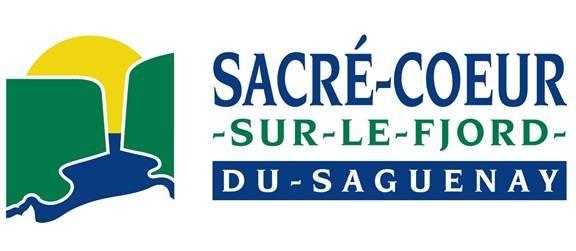 Séance ordinaire du 4 octobre 2021, 19 hORDRE DU JOURVérification du quorum et ouverture de la séance ;Adoption de l’ordre du jour ;Approbation du procès-verbal de la séance ordinaire du 13 septembre2021 à 19h;État de la situation financière au 30 septembre 2020 ;Acceptation des comptes à payer - Septembre 2020 ;Correspondance (liste jointe) ;Lettre de madame Marie-Claude Guérin nous informant que la Municipalité de Tadoussac met fin à l’entente de ressources humaine pour le poste de pompier de caserne ;Lettre de la Caureq nous informant des redistributions excédentaire pour l’année 2020-2021 ;Message et rapports d’activités du maire et des conseillers :MRC de La Haute-Côte-Nord;Représentation et activités des comités.Administration générale :Renouvellement d’adhésion à l’Union des municipalités du Québec (UMQ) – 2022 ; M. Guy Deschênes récipiendaires d'un doctorat honoris causa pour l’année 2021 par l’Université Laval ;Période de probation agente de bureau ;Acquisition de matériel électronique pour l’adaptation de salle de vidéoconférence ;Acquisition de matériel informatique ;Libération du fonds de garantie en responsabilité civile primaire du regroupement Bas-Saint-Laurent/Gaspésie pour la période du 31 décembre 2011 au 31 décembre 2012 ;Transport, hygiène du milieu et urbanisme :Collecte des encombrants et des résidus verts – Automne 2021 ;Représentants de la municipalité aux fins de l’exécution du contrat d’entretien des chemins d’hiver ; Achat de sel déglaçant 2021-2022 ;Analyse de soumission – Location machinerie et fourniture de matériaux - Travaux d’amélioration de la rue Savard ;Analyse de soumission – Fourniture de matériaux d’aqueduc - Travaux d’extension de la rue Savard ;Offre de services de Services Techniques SD ; Fermeture de l’extrémité de la rue Tremblay ;Signataire pour demande de permis de voirie ;Analyse de soumission de MEI Assainissement pour la fourniture d’équipements pour l’installation septique au quai de l’Anse-de-Roche ;Analyse de soumission de Premier Tech pour la fourniture d’équipements pour l’installation septique au quai de l’Anse-de-Roche ;Analyse de soumission de Transcie (1990) inc pour l’implantation de l’installation septique au quai de l’Anse-de-Roche ;Analyse de soumission Mario Duchesnes Électrique ajout de luminaire au quai ;Travaux d’excavation du roc au quai de l’Anse-de-Roche ;Formation spécifique pour les opérateurs municipaux en assainissement des eaux Maxime Gauthier ;Demande de dérogation mineure de monsieur Jean-Pascal Senglet ;Tourisme :Plan d’action sur l’attractivité et la rétention du milieu ;Fonds d’Aide au Tourisme (FAT)  Site Web ;Fonds canadien de revitalisation des communautés (FCRC) (installations sportives ;Fonds canadien de revitalisation des communautés (FCRC) (Promenade) ;Fonds pour le transport actif (FTA) (Promenade) ;Fonds pour le transport actif (FTA) bornes de vélo ;Programme d’aide à la relance de l’industrie touristique (PARIT)  capitainerie ;Programme d’aide à la relance de l’industrie touristique (PARIT) promenade ;Culture et loisir :Convention de modification 2021-2022 Programme de soutien aux politiques familiales municipales ;Dépôt du rapport de fin d’été – Camp de jour 2021 et piscine 2021 ;Demande de location du restaurant du centre récréatif ;Demande partenariat Les Élans de Sacré-Cœur ; Activités ÉLÉ à la bibliothèque municipale de Sacré-Cœur en rapport avec le développement d’activité d’éveil à la lecture, à l’écriture et aux mathématiques chez les enfants d’âge préscolaire ;Santé et bien-être : (aucun point)Incendie :Rapport des activités du mois de septembre 2021 ;Démission du technicien en prévention incendie et pompier volontaire ;Affichage du poste de technicien en prévention des incendies ;Embellissement : (aucun point)Demande d’appui et de reconnaissance :Demandes d’aide financière :Centraide Haute-Côte-Nord Manicouagan ;Affaires nouvelles :__________________________________________________________ ;__________________________________________________________ ;__________________________________________________________ ;Période de questionsLevée de la séanceJL/md